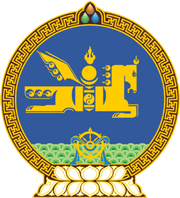 МОНГОЛ УЛСЫН ХУУЛЬ2022 оны 04 сарын 22 өдөр                                                                  Төрийн ордон, Улаанбаатар хот    УС ЦАГ УУР, ОРЧНЫ ХЯНАЛТ     ШИНЖИЛГЭЭНИЙ ТУХАЙ ХУУЛЬД    ӨӨРЧЛӨЛТ ОРУУЛАХ ТУХАЙ1 дүгээр зүйл.Ус цаг уур, орчны хяналт шинжилгээний тухай хуулийн 7 дугаар зүйлийн гарчгийн “нийслэл, сум, дүүрэг, баг,” гэснийг “сум, баг, нийслэл, дүүрэг,” гэж, мөн зүйлийн 7.1 дэх хэсгийн “нийслэл, сум,” гэснийг “сум, нийслэл,” гэж тус тус өөрчилсүгэй.МОНГОЛ УЛСЫН ИХ ХУРЛЫН ДАРГА 				Г.ЗАНДАНШАТАР